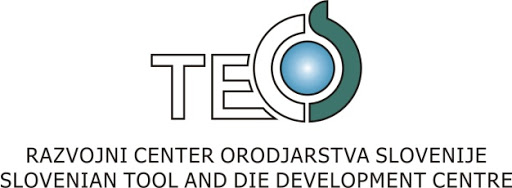 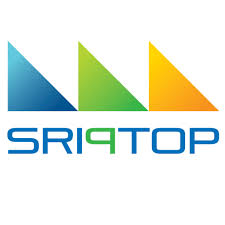 Obrazec 1	PREDRAČUNNa podlagi povabila za naročilo Nakup novih opredmetenih in neopredmetenih osnovnih sredstev v okviru SRIP TOP – električni stroj – stroj za brizganje  financiranega iz Evropskega sklada za regionalni razvoj v okviru operacije SRIP TOP, III. Faza dajemo ponudbo, kot sledi:Splošni podatkiŠtevilka ponudbe: …Naziv ponudnika: …Naslov ponudnika: …Ponudbena cenaCene morajo biti podane v evrih (EUR), zaokrožene na dve decimalni mesti.Cena brez DDV mora vsebovati vse stroške (prevozne, špediterske, carinske ter morebitne druge stroške), popuste in rabate. Prav tako je treba izkazati stopnjo in znesek davka na dodano vrednost.Na tem mestu mora ponudnik navesti končno skupno ponudbeno ceno (končno vrednost), ki mora vsebovati vse stroške in davek na dodano vrednost. Cene in končna ponudbena vrednost je fiksna do konca izpolnitve pogodbenih obveznosti. Kasnejši odmiki od ponudbene vrednosti niso možni.Ponudbo oddajamo za stroj z naslednjimi minimalnimi zahtevami:Hkrati izjavljamo, da:smo pri izračunu ponudbene cene upoštevali vse stroške, vezane na izvedbo povabila, kot so stroški dela, materialni stroški, potni stroški in dnevnice, ostali stroški, ki vplivajo na izračun cene,smo pri izračunu cene upoštevali vse pogoje in zahteve naročnika iz povabila,smo seznanjeni s tem, da je cena fiksna,smo seznanjeni s tem, da naročnik ne bo priznal nobenega povišanja ponudbene cene, razen v primeru, da bi naročnik naročil dodatne storitve, ki niso navedene v povabilo in niso predmet naše ponudbe, dobavo opreme zagotavljamo najkasneje do _________, kar je zadnji rok za dobavo.Obvezne priloge:Tehnična specifikacija v slovenskem ali angleškem jeziku za ponujeno blago, iz katerih je razvidno, da ponujeno blago zadošča najmanj vsem naročnikovim tehničnim zahtevam, ter razviden proizvajalec in tip ponujenega blaga pri, čemer upoštevamo zahtevo naročnika, da zgolj prepis tehničnih zahtev naročnika ni zadosten dokaz,Rok veljavnosti ponudbePonudba velja najmanj 30 dni od roka za predložitev ponudb.Ponudba mora biti veljavna najmanj do navedenega roka. Prekratka veljavnost ponudbe pomeni razlog za zavrnitev ponudbe.Podatki o plačiluPlačilo se opravi na podlagi izdanih računov po dobavi blaga. Rok plačila je 30 dni od datuma prejema računa. Način plačila:50% avans po podpisu pogodbe50% po dobavi.Dobavitelj izstavi račun v fizični obliki in ga posreduje po pošti na naslov: TECOS, Razvojni center orodjarstva Slovenije, Kidričeva 25,3000 Celje.Strinjamo se, da naročnik ni zavezan sprejeti nobene od ponudb, ki jih je prejel, ter da v primeru odstopa naročnika od oddaje naročila ne bodo povrnjeni ponudniku nobeni stroški v zvezi z izdelavo ponudb.Podatki o gospodarskem subjektu* Za navedene osebe je potrebno predložiti pooblastila za preverjanje podatkov v kazenski evidenciKraj in datum							Ime in priimek								(žig in podpis)Stroj za brizganje polimerovPogon zapiralne in brizgalne enote ter ostalih delov strojaPOLNI ELEKTRIČNI POGONPOLNI ELEKTRIČNI POGONEnoteVrednostiZapiralna enota Zapiralna silamin kN600-700Razdalja med vodilimin mm350*300Gib odpiranjamin mm250Višina orodja min mm380Hitrost brizganjamax mm/s330Nastavljiva zapiralna silaBrizgalna enota Premer polža mm25-30Brizgalni tlak bar1900SplošnoPrikaz podatkov v obliki krivuljPostavitev in zagonŠolanje “Help” - funkcijeOdpornost proti obrabi in korozijiAvtomatska nastavitev dekompresijeVarovanje orodjaVarovanje izmetalnega paketaSamodejno prepoznavanje višine orodjaGabariti (dolžina/višina/širina)max mm3900/1600/1200Skupna ponudbena cena brez DDVDDV v %Skupna ponudbena cena z DDVKontaktna osebaE-pošta kontaktne osebeTelefonID za DDVPristojni finančni uradMatična številkaŠtevilke transakcijskih računovPooblaščena oseba za podpis ponudbe in pogodbeRazvrstitev družbe po ZGD (mikro, majhna, srednja ali velika)Člani upravnega in vodstvenega organa(npr. zakoniti zastopniki, člani uprave, ipd.)*Člani nadzornega organa(če ga gospodarski subjekt ima)*Pooblaščenci za zastopanje, odločanje ali nadzor(npr. prokuristi)*Pooblaščena oseba za vročanjeIme in priimek, ulica in hišna številka, kraj v Republiki Sloveniji(izpolni ponudnik, ki nima sedeža v Republiki Sloveniji)